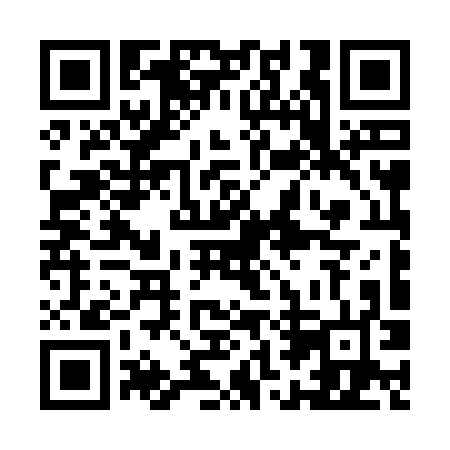 Prayer times for Adjuntas, Puerto RicoWed 1 May 2024 - Fri 31 May 2024High Latitude Method: NonePrayer Calculation Method: Muslim World LeagueAsar Calculation Method: ShafiPrayer times provided by https://www.salahtimes.comDateDayFajrSunriseDhuhrAsrMaghribIsha1Wed4:436:0012:243:386:488:012Thu4:425:5912:243:376:498:013Fri4:425:5912:243:376:498:024Sat4:415:5812:243:366:498:025Sun4:405:5812:243:366:508:036Mon4:405:5712:233:356:508:037Tue4:395:5712:233:356:508:048Wed4:385:5612:233:356:518:049Thu4:385:5612:233:346:518:0510Fri4:375:5512:233:346:518:0511Sat4:375:5512:233:336:528:0612Sun4:365:5512:233:346:528:0613Mon4:355:5412:233:346:528:0714Tue4:355:5412:233:356:538:0715Wed4:345:5412:233:366:538:0816Thu4:345:5312:233:366:548:0817Fri4:345:5312:233:376:548:0918Sat4:335:5312:233:386:548:0919Sun4:335:5212:233:386:558:1020Mon4:325:5212:233:396:558:1021Tue4:325:5212:243:396:558:1122Wed4:315:5212:243:406:568:1123Thu4:315:5112:243:406:568:1224Fri4:315:5112:243:416:578:1225Sat4:305:5112:243:426:578:1326Sun4:305:5112:243:426:578:1327Mon4:305:5112:243:436:588:1428Tue4:305:5112:243:436:588:1429Wed4:295:5112:243:446:588:1530Thu4:295:5012:253:446:598:1531Fri4:295:5012:253:456:598:16